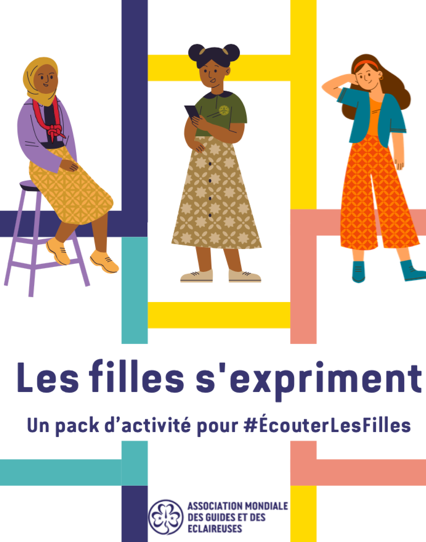 QUESTIONRÉPONSES DE GROUPEComment vous sentez-vous dans le Guidisme/Scoutisme féminin ?Que signifie pour vous le Guidisme/Scoutisme féminin ?Qu'avez-vous appris dans le Guidisme/Scoutisme féminin ?Quelles compétences de travail d'équipe aimeriez-vous acquérir ?Quelles compétences interpersonnelles aimeriez-vous acquérir ?Quelles compétences pratiques aimeriez-vous acquérir ?Quelles compétences personnelles aimeriez-vous acquérir ?Quels problèmes/sujets locaux ou mondiaux aimeriez-vous approfondir ?